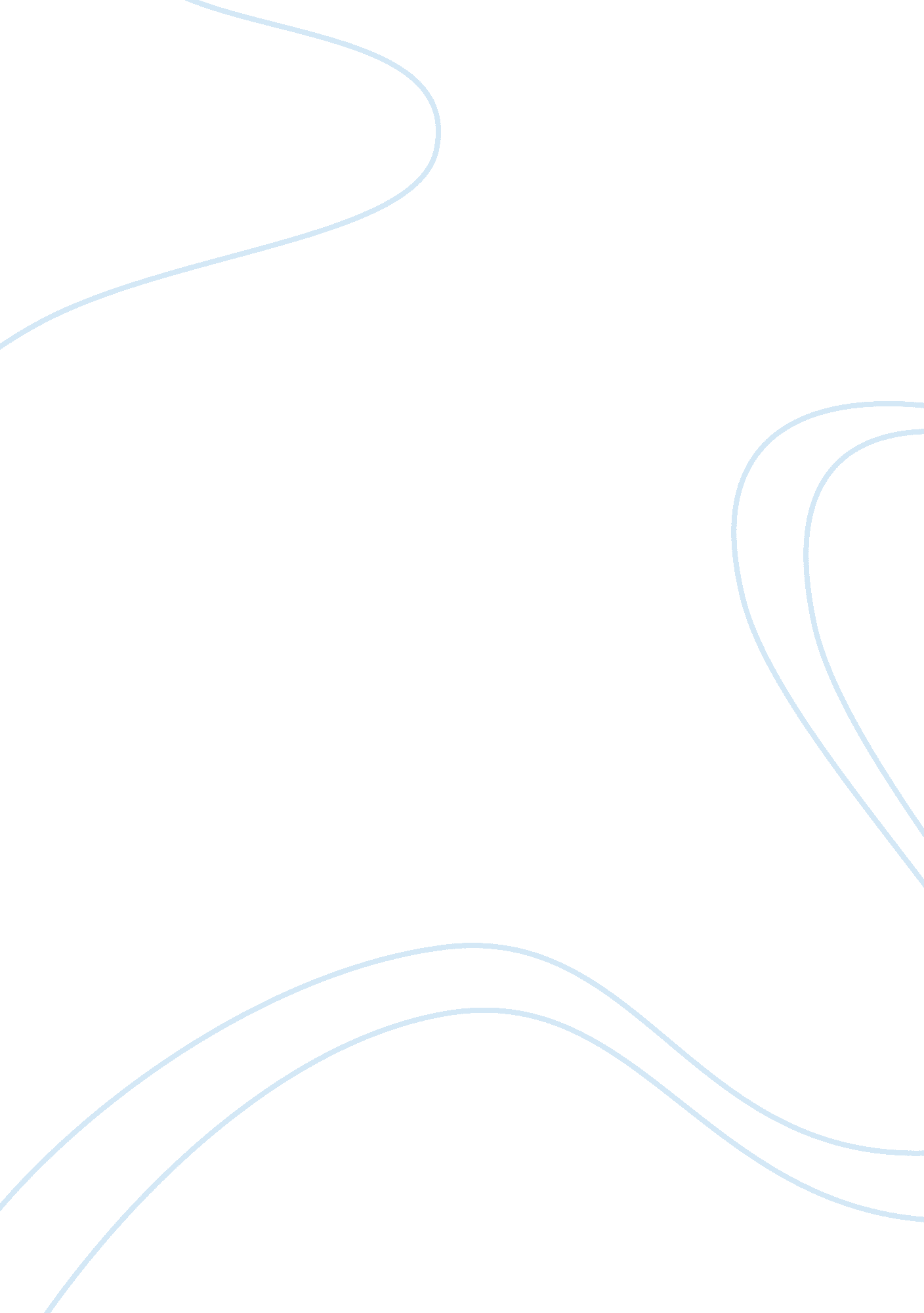 Good example of report on feasibility recommendation reportBusiness, Management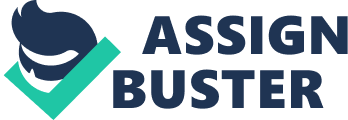 Introduction The current supervisor at the department of engineering at Kamloops Aerospace Inc (KAI) is retiring. Executive officer, Lee Pace, must decide the new supervisor. 
This report recommends a name for the position of Supervisor after performing a feasibility analysis of all eligible candidates for the promotion. KAI has pre-defined criteria defining the traits of an individual fit for the post. The recommendation and preceding feasibility is performed based on those criteria. 
There are no proposed changes to supervisor’s current responsibilities, and any changes to career responsibilities must be considered outside of the scope of this document. Recommendations It is recommended that KAI approve Ellis Clinton for the position of Supervisor in the Department. Ellis has demonstrated the capacity to work in distinctive divisions and to make strong working associations with suppliers and partners. The accomplishments demonstrate Ellis’s ability to tackle the new obligations. Background KAI is considering promoting an expert of the department to a position of a New Supervisor to continue developing of the online platform for the product line and increasing the number of geographical regions as new markets. Table 1 highlights the information about all prospective candidates. The company sets below criteria for choosing an ideal candidate: Strong knowledge of engineering and expertise in the field of work Familiarity with modern management techniques like crisis management, teamwork, global crisis and management of hazardous materials 
Ability to work well with colleagues 
The profiles of the potential candidates are described below: 
Javier Obama. Javier has worked for KAI for 12 years, starting as an assembler and currently as a Lead Engineer. Javier is working in test equipment, quality control, and environmental safety. Javier was earlier in charge of hazardous waste disposal. Javier’s experience is lengthy but only two years of college and one class in management techniques. Javier is liked by all levels of employees. 
Rowan Kim. Rowan is a relatively new employee at KAI, having worked for the company for two years and was a direct hire from college after MBA. Rowan is very familiar with modern management techniques. Rowan works in the engineering department as liaison. Rowan has a reputation of a good coworker. 
Ellis Clinton. Ellis has a BS in engineering with above 15 years of experience. Ellis has experience in management Innovation; specialize in global concerns and crisis management. Ellis is with KAI since 2000, has worked in various capacities and now a lead engineer. Ellis has earned high scores in every evaluation especially regarding the knowledge of engineering. Ellis has been a valuable resource. Ellis’s only negative point is difficulty with some colleagues. Findings The analysis of potential candidates based on their profile resulted in below findings: 
Javier Obama has a moderate level of familiarity with modern management techniques but strong knowledge and strong ability to work in a team. Rowan Kim has strong management techniques, works well with the team but lacks in expertise and knowledge. Ellis Clinton has strong management techniques, strong knowledge and expertise in the field but moderate in the ability to work with the team. After years of experience with the company, Ellis got the necessary skills and knowledge of solving problematic cases. Conclusion Ellis Clinton is the obvious choice for the position of Supervisor in the Department. Ellis has a brilliant educational background to manage critical issues without any technical problems. Ellis holds skills in both crisis management and engineering knowledge. Ellis has had problems with colleagues where they considered Ellis as Haughty but then Ellis has always proved to be a valuable resource for the department and the team while assisting new management techniques. 